Notification for filling a casual Board of Trustee vacancy by selection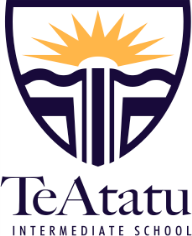 Te Atatu Intermediate SchoolBoard of TrusteesCasual vacancy for an elected trustee.A casual vacancy has occurred on the board of trustees for anelected parent representativeThe board has resolved under section 105 of the Education Act 1989 to fill the vacancy by selection.If ten percent or more of eligible voters on the school roll ask the board, within the 28 days of this notice being published, to hold a by-election to fill the vacancy, then a by-election will be held. Any eligible voter who wishes to ask the board to hold a by-election should write to:Chairperson of Board of TrusteesTe Atatu Intermediate School8 Harbourview RdTe Atatu Peninsulaby: 31st October 2019 